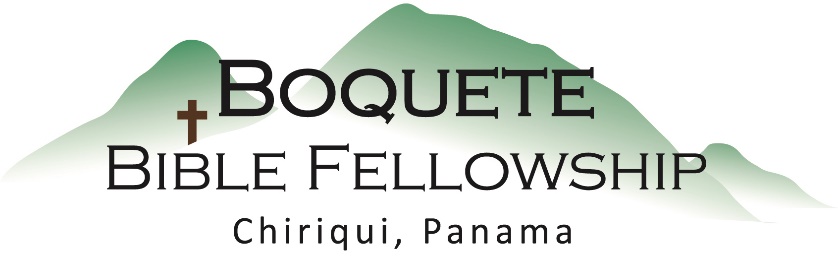 Culto del Domingo – 14 de febrero, 2021Bienvenida y anunciosOración de limpieza: Salmo 32:3-5Llamado a la adoración: Salmo 81:1-2Adoración a través del cantoAdoración a través de las ofrendasOración de iluminaciónSermón: ¿Por qué dar?RespuestaBendición: 1 Timoteo 1:17Anuncios para esta semanaEstudio bíblico especial – Los miércoles a las 10:30am en la iglesia, Bob y Bryan están liderando un estudio bíblico profundo sobre los últimos tiempos. ¡Por favor participe con nosotros! Estudio bíblico para mujeres – Tammy está dirigiendo el estudio bíblico para mujeres los jueves a las 10:00am en la iglesia. Se les invita a todas las damas a participar. ¡Traiga una amiga!Boletín informativo – ¿Está usted en la lista para recibir el boletín? Esta es la forma principal de comunicar lo que sucede durante la semana. Puede apuntarse en la mesa de bienvenida o por email a: boquetebible@gmail.com.Y mi Dios proveerá a todas sus necesidades, conforme a sus riquezas en gloria en Cristo Jesús. - Filipenses 4:19 Nueva Biblia de las Américas (NBLA)Y Dios puede hacer que toda gracia abunde para ustedes, a fin de que teniendo siempre todo lo suficiente en todas las cosas, abunden para toda buena obra. – 2 Corintios 9:8 (NBLA)Ahora, hermanos, les damos a conocer la gracia de Dios que ha sido dada en las iglesias de Macedonia. 2 Pues en medio de una gran prueba de aflicción, abundó[a] su gozo, y su profunda pobreza sobreabundó en la riqueza de su liberalidad. – 2 Corintios 8:1-2En todo les mostré que así, trabajando, deben ayudar a los débiles, y recordar las palabras del Señor Jesús, que dijo: “Más bienaventurado es dar que recibir”».Pero esto digo: el que siembra escasamente, escasamente también segará; y el que siembra abundantemente[a], abundantemente[b] también segará. – 2 Corintios 9:6Otras escrituras utilizadas o recomendadas: Marco 8:14-21, 2 Corintios 8-9, Lucas 6:38, 1 Timoteo 6:17-19, 1 Corintios 16:1-2, 6:19, Malaquías 3:10, Salmo 50:10, Romanos 12:1-2 NOTAS DEL SERMÓN – DarDios quiere que veamos y que paladeemos Sus instrucciones que demos generosamente y con mucho sacrificio lo que es bueno.¿Por qué debemos dar? ¿Por qué habremos de hacer tal cosa? (otra cosa sino simplemente complacer a Dios)? ¿Qué lo hace bueno para nosotros?1.)  _Dando_ Dios satisfará todas nuestras __necesidades__ .2.) Dar trae __alegría__ inimaginable.3.) Seremos ricamente __bendecidos__ viviendo la mejor vida posible. 